AFFIDAVIT OF LOST STOCK CERTIFICATESThe undersigned (“Deponent”) is duly sworn, deposed and affirms as follows:1.      Deponent is an adult who lives at ___________________________________________ (Address) and is the legal beneficiary. He/she may be acting in a representative or fiduciary capacity. He/she is a representative for the following securities (the “Securities”):_______________________________ (Issuer Name), ____________________________ (Certificate Number(s)),______________________ (Number of shares).2.       The Deponent further affirms that the securities have been [ ] Lost        [ ] Stolen.3.      That the Securities were not endorsed.4.      That the securities have not in whole or part been assigned, or transferred. They have not been pledged, hypothecated, or otherwise disposed of in any manner. There is no other person or entity other than the Deponent with a right, claim, title, or interest in the same.5.      The Deponent agrees that if the Securities should ever be found or recovered, he/she will immediately return them to the company. This surrender of securities is done for cancellation by the company.Signed: _________________Printed Name: _________________Date: __________________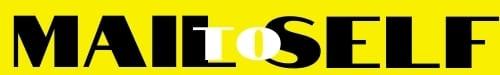 